APost DetailsPost DetailsPost DetailsPost DetailsPost DetailsPost DetailsPost DetailsPost DetailsJob Title:Oracle Finance Systems ManagerFunction:FinanceFinanceFinanceFinanceFinanceLocation:4MLUnique Post Number:Reports To:Head of FinanceGrade:MG2MG2MG2MG2MG2BPurpose of the JobPurpose of the JobPurpose of the JobPurpose of the JobPurpose of the JobPurpose of the JobPurpose of the JobPurpose of the JobWe have a requirement for an Application Systems Manager (Oracle), and this role is to:Provide systems support, guidance and training to users of the Oracle Financials/Procurement systems;Support the Oracle control environment around key external audit controls including change management, privileged access, password parameters and user access review;Support and extend the use of the Oracle Financials/Procurement systems to maximise benefit to SET;Identify process and systems improvements to the Oracle Financials/Procurement systems including discrete systems improvements projects;Share knowledge gained to other members of the team.In addition to the core Oracle support activity the role will support the Finance and Business Planning teams in the development of their financial reporting and forecasting models/tools.We have a requirement for an Application Systems Manager (Oracle), and this role is to:Provide systems support, guidance and training to users of the Oracle Financials/Procurement systems;Support the Oracle control environment around key external audit controls including change management, privileged access, password parameters and user access review;Support and extend the use of the Oracle Financials/Procurement systems to maximise benefit to SET;Identify process and systems improvements to the Oracle Financials/Procurement systems including discrete systems improvements projects;Share knowledge gained to other members of the team.In addition to the core Oracle support activity the role will support the Finance and Business Planning teams in the development of their financial reporting and forecasting models/tools.We have a requirement for an Application Systems Manager (Oracle), and this role is to:Provide systems support, guidance and training to users of the Oracle Financials/Procurement systems;Support the Oracle control environment around key external audit controls including change management, privileged access, password parameters and user access review;Support and extend the use of the Oracle Financials/Procurement systems to maximise benefit to SET;Identify process and systems improvements to the Oracle Financials/Procurement systems including discrete systems improvements projects;Share knowledge gained to other members of the team.In addition to the core Oracle support activity the role will support the Finance and Business Planning teams in the development of their financial reporting and forecasting models/tools.We have a requirement for an Application Systems Manager (Oracle), and this role is to:Provide systems support, guidance and training to users of the Oracle Financials/Procurement systems;Support the Oracle control environment around key external audit controls including change management, privileged access, password parameters and user access review;Support and extend the use of the Oracle Financials/Procurement systems to maximise benefit to SET;Identify process and systems improvements to the Oracle Financials/Procurement systems including discrete systems improvements projects;Share knowledge gained to other members of the team.In addition to the core Oracle support activity the role will support the Finance and Business Planning teams in the development of their financial reporting and forecasting models/tools.We have a requirement for an Application Systems Manager (Oracle), and this role is to:Provide systems support, guidance and training to users of the Oracle Financials/Procurement systems;Support the Oracle control environment around key external audit controls including change management, privileged access, password parameters and user access review;Support and extend the use of the Oracle Financials/Procurement systems to maximise benefit to SET;Identify process and systems improvements to the Oracle Financials/Procurement systems including discrete systems improvements projects;Share knowledge gained to other members of the team.In addition to the core Oracle support activity the role will support the Finance and Business Planning teams in the development of their financial reporting and forecasting models/tools.We have a requirement for an Application Systems Manager (Oracle), and this role is to:Provide systems support, guidance and training to users of the Oracle Financials/Procurement systems;Support the Oracle control environment around key external audit controls including change management, privileged access, password parameters and user access review;Support and extend the use of the Oracle Financials/Procurement systems to maximise benefit to SET;Identify process and systems improvements to the Oracle Financials/Procurement systems including discrete systems improvements projects;Share knowledge gained to other members of the team.In addition to the core Oracle support activity the role will support the Finance and Business Planning teams in the development of their financial reporting and forecasting models/tools.We have a requirement for an Application Systems Manager (Oracle), and this role is to:Provide systems support, guidance and training to users of the Oracle Financials/Procurement systems;Support the Oracle control environment around key external audit controls including change management, privileged access, password parameters and user access review;Support and extend the use of the Oracle Financials/Procurement systems to maximise benefit to SET;Identify process and systems improvements to the Oracle Financials/Procurement systems including discrete systems improvements projects;Share knowledge gained to other members of the team.In addition to the core Oracle support activity the role will support the Finance and Business Planning teams in the development of their financial reporting and forecasting models/tools.We have a requirement for an Application Systems Manager (Oracle), and this role is to:Provide systems support, guidance and training to users of the Oracle Financials/Procurement systems;Support the Oracle control environment around key external audit controls including change management, privileged access, password parameters and user access review;Support and extend the use of the Oracle Financials/Procurement systems to maximise benefit to SET;Identify process and systems improvements to the Oracle Financials/Procurement systems including discrete systems improvements projects;Share knowledge gained to other members of the team.In addition to the core Oracle support activity the role will support the Finance and Business Planning teams in the development of their financial reporting and forecasting models/tools.CPrincipal AccountabilitiesPrincipal AccountabilitiesPrincipal AccountabilitiesPrincipal AccountabilitiesPrincipal AccountabilitiesPrincipal AccountabilitiesPrincipal AccountabilitiesPrincipal AccountabilitiesManage and direct Oracle Financials/Procurement support requests;Lead on the testing and documentation of the change management process for systems upgrades (functional and technical) and liaise with SET IT. Oversee and manage the Oracle Workflow mailer;Provide daily support to the Oracle Financials/Procurement user community;Liaise with our managed services providers for incident management and bug fixing;Create and undertake thorough testing regimes as appropriateRecommend and undertake Systems and efficiency improvements within the Oracle service;Manage the supplier creation function in Oracle and the relationship with the Procurement function and the internal controls around this;Support and report information to both internal and external audits (systems and finance), including starters and leavers;Support and advise on PC/local installation issues with the Oracle client applicationIdentification of key risks and opportunities through a sound understanding of the financial profile of the business/projects and key drivers of business value, making recommendations to maximise value and mitigate key risks within these constraints;Liaise closely with the Financial Business Partner, Financial Accounting and Procurement teams to ensure reliability, accuracy and timeliness of financial and procurement information; andProvide guidance on Oracle matters within relevant business area.Manage and direct Oracle Financials/Procurement support requests;Lead on the testing and documentation of the change management process for systems upgrades (functional and technical) and liaise with SET IT. Oversee and manage the Oracle Workflow mailer;Provide daily support to the Oracle Financials/Procurement user community;Liaise with our managed services providers for incident management and bug fixing;Create and undertake thorough testing regimes as appropriateRecommend and undertake Systems and efficiency improvements within the Oracle service;Manage the supplier creation function in Oracle and the relationship with the Procurement function and the internal controls around this;Support and report information to both internal and external audits (systems and finance), including starters and leavers;Support and advise on PC/local installation issues with the Oracle client applicationIdentification of key risks and opportunities through a sound understanding of the financial profile of the business/projects and key drivers of business value, making recommendations to maximise value and mitigate key risks within these constraints;Liaise closely with the Financial Business Partner, Financial Accounting and Procurement teams to ensure reliability, accuracy and timeliness of financial and procurement information; andProvide guidance on Oracle matters within relevant business area.Manage and direct Oracle Financials/Procurement support requests;Lead on the testing and documentation of the change management process for systems upgrades (functional and technical) and liaise with SET IT. Oversee and manage the Oracle Workflow mailer;Provide daily support to the Oracle Financials/Procurement user community;Liaise with our managed services providers for incident management and bug fixing;Create and undertake thorough testing regimes as appropriateRecommend and undertake Systems and efficiency improvements within the Oracle service;Manage the supplier creation function in Oracle and the relationship with the Procurement function and the internal controls around this;Support and report information to both internal and external audits (systems and finance), including starters and leavers;Support and advise on PC/local installation issues with the Oracle client applicationIdentification of key risks and opportunities through a sound understanding of the financial profile of the business/projects and key drivers of business value, making recommendations to maximise value and mitigate key risks within these constraints;Liaise closely with the Financial Business Partner, Financial Accounting and Procurement teams to ensure reliability, accuracy and timeliness of financial and procurement information; andProvide guidance on Oracle matters within relevant business area.Manage and direct Oracle Financials/Procurement support requests;Lead on the testing and documentation of the change management process for systems upgrades (functional and technical) and liaise with SET IT. Oversee and manage the Oracle Workflow mailer;Provide daily support to the Oracle Financials/Procurement user community;Liaise with our managed services providers for incident management and bug fixing;Create and undertake thorough testing regimes as appropriateRecommend and undertake Systems and efficiency improvements within the Oracle service;Manage the supplier creation function in Oracle and the relationship with the Procurement function and the internal controls around this;Support and report information to both internal and external audits (systems and finance), including starters and leavers;Support and advise on PC/local installation issues with the Oracle client applicationIdentification of key risks and opportunities through a sound understanding of the financial profile of the business/projects and key drivers of business value, making recommendations to maximise value and mitigate key risks within these constraints;Liaise closely with the Financial Business Partner, Financial Accounting and Procurement teams to ensure reliability, accuracy and timeliness of financial and procurement information; andProvide guidance on Oracle matters within relevant business area.Manage and direct Oracle Financials/Procurement support requests;Lead on the testing and documentation of the change management process for systems upgrades (functional and technical) and liaise with SET IT. Oversee and manage the Oracle Workflow mailer;Provide daily support to the Oracle Financials/Procurement user community;Liaise with our managed services providers for incident management and bug fixing;Create and undertake thorough testing regimes as appropriateRecommend and undertake Systems and efficiency improvements within the Oracle service;Manage the supplier creation function in Oracle and the relationship with the Procurement function and the internal controls around this;Support and report information to both internal and external audits (systems and finance), including starters and leavers;Support and advise on PC/local installation issues with the Oracle client applicationIdentification of key risks and opportunities through a sound understanding of the financial profile of the business/projects and key drivers of business value, making recommendations to maximise value and mitigate key risks within these constraints;Liaise closely with the Financial Business Partner, Financial Accounting and Procurement teams to ensure reliability, accuracy and timeliness of financial and procurement information; andProvide guidance on Oracle matters within relevant business area.Manage and direct Oracle Financials/Procurement support requests;Lead on the testing and documentation of the change management process for systems upgrades (functional and technical) and liaise with SET IT. Oversee and manage the Oracle Workflow mailer;Provide daily support to the Oracle Financials/Procurement user community;Liaise with our managed services providers for incident management and bug fixing;Create and undertake thorough testing regimes as appropriateRecommend and undertake Systems and efficiency improvements within the Oracle service;Manage the supplier creation function in Oracle and the relationship with the Procurement function and the internal controls around this;Support and report information to both internal and external audits (systems and finance), including starters and leavers;Support and advise on PC/local installation issues with the Oracle client applicationIdentification of key risks and opportunities through a sound understanding of the financial profile of the business/projects and key drivers of business value, making recommendations to maximise value and mitigate key risks within these constraints;Liaise closely with the Financial Business Partner, Financial Accounting and Procurement teams to ensure reliability, accuracy and timeliness of financial and procurement information; andProvide guidance on Oracle matters within relevant business area.Manage and direct Oracle Financials/Procurement support requests;Lead on the testing and documentation of the change management process for systems upgrades (functional and technical) and liaise with SET IT. Oversee and manage the Oracle Workflow mailer;Provide daily support to the Oracle Financials/Procurement user community;Liaise with our managed services providers for incident management and bug fixing;Create and undertake thorough testing regimes as appropriateRecommend and undertake Systems and efficiency improvements within the Oracle service;Manage the supplier creation function in Oracle and the relationship with the Procurement function and the internal controls around this;Support and report information to both internal and external audits (systems and finance), including starters and leavers;Support and advise on PC/local installation issues with the Oracle client applicationIdentification of key risks and opportunities through a sound understanding of the financial profile of the business/projects and key drivers of business value, making recommendations to maximise value and mitigate key risks within these constraints;Liaise closely with the Financial Business Partner, Financial Accounting and Procurement teams to ensure reliability, accuracy and timeliness of financial and procurement information; andProvide guidance on Oracle matters within relevant business area.Manage and direct Oracle Financials/Procurement support requests;Lead on the testing and documentation of the change management process for systems upgrades (functional and technical) and liaise with SET IT. Oversee and manage the Oracle Workflow mailer;Provide daily support to the Oracle Financials/Procurement user community;Liaise with our managed services providers for incident management and bug fixing;Create and undertake thorough testing regimes as appropriateRecommend and undertake Systems and efficiency improvements within the Oracle service;Manage the supplier creation function in Oracle and the relationship with the Procurement function and the internal controls around this;Support and report information to both internal and external audits (systems and finance), including starters and leavers;Support and advise on PC/local installation issues with the Oracle client applicationIdentification of key risks and opportunities through a sound understanding of the financial profile of the business/projects and key drivers of business value, making recommendations to maximise value and mitigate key risks within these constraints;Liaise closely with the Financial Business Partner, Financial Accounting and Procurement teams to ensure reliability, accuracy and timeliness of financial and procurement information; andProvide guidance on Oracle matters within relevant business area.DSafety ResponsibilitiesSafety ResponsibilitiesSafety ResponsibilitiesSafety ResponsibilitiesSafety ResponsibilitiesSafety ResponsibilitiesSafety ResponsibilitiesSafety ResponsibilitiesThis post is required to undertake SAFETY CRITICAL WORKThis post is required to undertake SAFETY CRITICAL WORKThis post is required to undertake SAFETY CRITICAL WORKThis post is required to undertake SAFETY CRITICAL WORKYesNoThis is a KEY SAFETY POSTThis is a KEY SAFETY POSTThis is a KEY SAFETY POSTThis is a KEY SAFETY POSTYesNoThis post requires SECURITY CLEARANCEThis post requires SECURITY CLEARANCEThis post requires SECURITY CLEARANCEThis post requires SECURITY CLEARANCEYesNoThe job requires competence in PERSONAL TRACK SAFETYThe job requires competence in PERSONAL TRACK SAFETYThe job requires competence in PERSONAL TRACK SAFETYThe job requires competence in PERSONAL TRACK SAFETYYesNoThis job has SPECIFIC SAFETY RESPONSIBILITIES (if Yes see section D6 below) This job has SPECIFIC SAFETY RESPONSIBILITIES (if Yes see section D6 below) This job has SPECIFIC SAFETY RESPONSIBILITIES (if Yes see section D6 below) This job has SPECIFIC SAFETY RESPONSIBILITIES (if Yes see section D6 below) YesNoThe post holder has the following specific safety responsibilities:The post holder has the following specific safety responsibilities:The post holder has the following specific safety responsibilities:The post holder has the following specific safety responsibilities:The post holder has the following specific safety responsibilities:The post holder has the following specific safety responsibilities:The post holder has the following specific safety responsibilities:The post holder has the following specific safety responsibilities:NoneNoneNoneNoneNoneNoneNoneNoneEDecision making AuthorityDecision making AuthorityDecision making AuthorityDecision making AuthorityDecision making AuthorityDecision making AuthorityDecision making AuthorityDecision making AuthorityThe role provides the key link point of contact between all financial systems end users and the internal support function.  This will entail problem resolution and enhancement suggestions to improve end user experience and best practice;Authorised to review and recommend changes to business systems, practices, processes and new projects; andAuthorised to attend meetings with external companies and organisations and represent Southeastern’s interests at those meetings.The role provides the key link point of contact between all financial systems end users and the internal support function.  This will entail problem resolution and enhancement suggestions to improve end user experience and best practice;Authorised to review and recommend changes to business systems, practices, processes and new projects; andAuthorised to attend meetings with external companies and organisations and represent Southeastern’s interests at those meetings.The role provides the key link point of contact between all financial systems end users and the internal support function.  This will entail problem resolution and enhancement suggestions to improve end user experience and best practice;Authorised to review and recommend changes to business systems, practices, processes and new projects; andAuthorised to attend meetings with external companies and organisations and represent Southeastern’s interests at those meetings.The role provides the key link point of contact between all financial systems end users and the internal support function.  This will entail problem resolution and enhancement suggestions to improve end user experience and best practice;Authorised to review and recommend changes to business systems, practices, processes and new projects; andAuthorised to attend meetings with external companies and organisations and represent Southeastern’s interests at those meetings.The role provides the key link point of contact between all financial systems end users and the internal support function.  This will entail problem resolution and enhancement suggestions to improve end user experience and best practice;Authorised to review and recommend changes to business systems, practices, processes and new projects; andAuthorised to attend meetings with external companies and organisations and represent Southeastern’s interests at those meetings.The role provides the key link point of contact between all financial systems end users and the internal support function.  This will entail problem resolution and enhancement suggestions to improve end user experience and best practice;Authorised to review and recommend changes to business systems, practices, processes and new projects; andAuthorised to attend meetings with external companies and organisations and represent Southeastern’s interests at those meetings.The role provides the key link point of contact between all financial systems end users and the internal support function.  This will entail problem resolution and enhancement suggestions to improve end user experience and best practice;Authorised to review and recommend changes to business systems, practices, processes and new projects; andAuthorised to attend meetings with external companies and organisations and represent Southeastern’s interests at those meetings.The role provides the key link point of contact between all financial systems end users and the internal support function.  This will entail problem resolution and enhancement suggestions to improve end user experience and best practice;Authorised to review and recommend changes to business systems, practices, processes and new projects; andAuthorised to attend meetings with external companies and organisations and represent Southeastern’s interests at those meetings.FMost Challenging and/or Difficult parts of the roleMost Challenging and/or Difficult parts of the roleMost Challenging and/or Difficult parts of the roleMost Challenging and/or Difficult parts of the roleMost Challenging and/or Difficult parts of the roleMost Challenging and/or Difficult parts of the roleMost Challenging and/or Difficult parts of the roleMost Challenging and/or Difficult parts of the roleEnsuring best practice is advised and adopted by the user community;Dealing with managed services providers for incident management and bug fixing;Managing to tight deadlines.Ensuring best practice is advised and adopted by the user community;Dealing with managed services providers for incident management and bug fixing;Managing to tight deadlines.Ensuring best practice is advised and adopted by the user community;Dealing with managed services providers for incident management and bug fixing;Managing to tight deadlines.Ensuring best practice is advised and adopted by the user community;Dealing with managed services providers for incident management and bug fixing;Managing to tight deadlines.Ensuring best practice is advised and adopted by the user community;Dealing with managed services providers for incident management and bug fixing;Managing to tight deadlines.Ensuring best practice is advised and adopted by the user community;Dealing with managed services providers for incident management and bug fixing;Managing to tight deadlines.Ensuring best practice is advised and adopted by the user community;Dealing with managed services providers for incident management and bug fixing;Managing to tight deadlines.Ensuring best practice is advised and adopted by the user community;Dealing with managed services providers for incident management and bug fixing;Managing to tight deadlines.GPerson SpecificationPerson SpecificationPerson SpecificationPerson SpecificationPerson SpecificationPerson SpecificationPerson SpecificationSoutheastern aims to recruit people not just for jobs but for long term careers. We want good quality, talented people with the right attitude who will stay with us.For these reasons we look for evidence of Southeastern values and behaviours in all potential staff and our existing staff looking for promotion along with the particular experience/knowledge, skills and behaviours relevant to the position applied for.  These areWe care passionately about our people and passengerswe put ourselves in our passengers’ shoes to do what’s right for themwe support our colleagues to be, feel and do their bestwe love the places we serve and do our bit for our communities and environment We aim to be the bestwe move with pace, we’re agile and learn from everythingwe relentlessly strive to be the bestwe are professionals with personalities We make the difference together we are answerable to each other and our passengerswe trust each other and do what we say we willwe are stronger together than we are as individualsWe also have identified behaviours required to be successful in leading Southeastern. The Leading Southeastern framework details how we should be behaving in order to drive up performance to deliver 85 by 18.                                                Leading Southeastern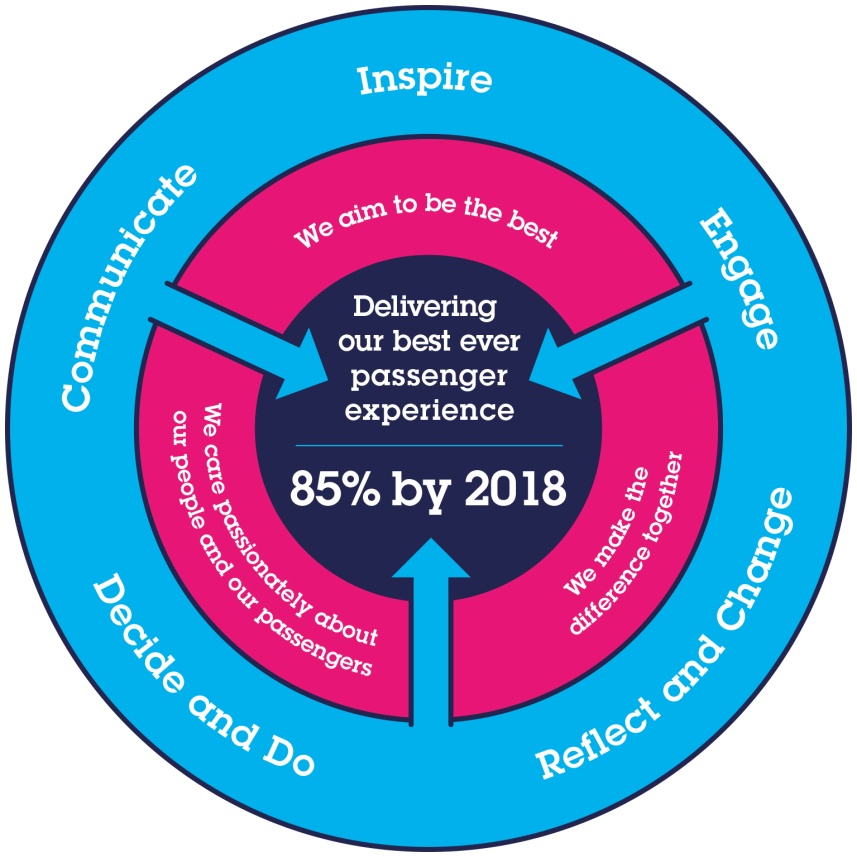 All shortlisted candidates seeking promotion will be assessed against this framework.The job demands the following blend of experience/knowledge, skills and behaviours (all are essential, unless otherwise shown and will be assessed by application and/ or interview/assessment).Southeastern aims to recruit people not just for jobs but for long term careers. We want good quality, talented people with the right attitude who will stay with us.For these reasons we look for evidence of Southeastern values and behaviours in all potential staff and our existing staff looking for promotion along with the particular experience/knowledge, skills and behaviours relevant to the position applied for.  These areWe care passionately about our people and passengerswe put ourselves in our passengers’ shoes to do what’s right for themwe support our colleagues to be, feel and do their bestwe love the places we serve and do our bit for our communities and environment We aim to be the bestwe move with pace, we’re agile and learn from everythingwe relentlessly strive to be the bestwe are professionals with personalities We make the difference together we are answerable to each other and our passengerswe trust each other and do what we say we willwe are stronger together than we are as individualsWe also have identified behaviours required to be successful in leading Southeastern. The Leading Southeastern framework details how we should be behaving in order to drive up performance to deliver 85 by 18.                                                Leading SoutheasternAll shortlisted candidates seeking promotion will be assessed against this framework.The job demands the following blend of experience/knowledge, skills and behaviours (all are essential, unless otherwise shown and will be assessed by application and/ or interview/assessment).Southeastern aims to recruit people not just for jobs but for long term careers. We want good quality, talented people with the right attitude who will stay with us.For these reasons we look for evidence of Southeastern values and behaviours in all potential staff and our existing staff looking for promotion along with the particular experience/knowledge, skills and behaviours relevant to the position applied for.  These areWe care passionately about our people and passengerswe put ourselves in our passengers’ shoes to do what’s right for themwe support our colleagues to be, feel and do their bestwe love the places we serve and do our bit for our communities and environment We aim to be the bestwe move with pace, we’re agile and learn from everythingwe relentlessly strive to be the bestwe are professionals with personalities We make the difference together we are answerable to each other and our passengerswe trust each other and do what we say we willwe are stronger together than we are as individualsWe also have identified behaviours required to be successful in leading Southeastern. The Leading Southeastern framework details how we should be behaving in order to drive up performance to deliver 85 by 18.                                                Leading SoutheasternAll shortlisted candidates seeking promotion will be assessed against this framework.The job demands the following blend of experience/knowledge, skills and behaviours (all are essential, unless otherwise shown and will be assessed by application and/ or interview/assessment).Southeastern aims to recruit people not just for jobs but for long term careers. We want good quality, talented people with the right attitude who will stay with us.For these reasons we look for evidence of Southeastern values and behaviours in all potential staff and our existing staff looking for promotion along with the particular experience/knowledge, skills and behaviours relevant to the position applied for.  These areWe care passionately about our people and passengerswe put ourselves in our passengers’ shoes to do what’s right for themwe support our colleagues to be, feel and do their bestwe love the places we serve and do our bit for our communities and environment We aim to be the bestwe move with pace, we’re agile and learn from everythingwe relentlessly strive to be the bestwe are professionals with personalities We make the difference together we are answerable to each other and our passengerswe trust each other and do what we say we willwe are stronger together than we are as individualsWe also have identified behaviours required to be successful in leading Southeastern. The Leading Southeastern framework details how we should be behaving in order to drive up performance to deliver 85 by 18.                                                Leading SoutheasternAll shortlisted candidates seeking promotion will be assessed against this framework.The job demands the following blend of experience/knowledge, skills and behaviours (all are essential, unless otherwise shown and will be assessed by application and/ or interview/assessment).Southeastern aims to recruit people not just for jobs but for long term careers. We want good quality, talented people with the right attitude who will stay with us.For these reasons we look for evidence of Southeastern values and behaviours in all potential staff and our existing staff looking for promotion along with the particular experience/knowledge, skills and behaviours relevant to the position applied for.  These areWe care passionately about our people and passengerswe put ourselves in our passengers’ shoes to do what’s right for themwe support our colleagues to be, feel and do their bestwe love the places we serve and do our bit for our communities and environment We aim to be the bestwe move with pace, we’re agile and learn from everythingwe relentlessly strive to be the bestwe are professionals with personalities We make the difference together we are answerable to each other and our passengerswe trust each other and do what we say we willwe are stronger together than we are as individualsWe also have identified behaviours required to be successful in leading Southeastern. The Leading Southeastern framework details how we should be behaving in order to drive up performance to deliver 85 by 18.                                                Leading SoutheasternAll shortlisted candidates seeking promotion will be assessed against this framework.The job demands the following blend of experience/knowledge, skills and behaviours (all are essential, unless otherwise shown and will be assessed by application and/ or interview/assessment).Southeastern aims to recruit people not just for jobs but for long term careers. We want good quality, talented people with the right attitude who will stay with us.For these reasons we look for evidence of Southeastern values and behaviours in all potential staff and our existing staff looking for promotion along with the particular experience/knowledge, skills and behaviours relevant to the position applied for.  These areWe care passionately about our people and passengerswe put ourselves in our passengers’ shoes to do what’s right for themwe support our colleagues to be, feel and do their bestwe love the places we serve and do our bit for our communities and environment We aim to be the bestwe move with pace, we’re agile and learn from everythingwe relentlessly strive to be the bestwe are professionals with personalities We make the difference together we are answerable to each other and our passengerswe trust each other and do what we say we willwe are stronger together than we are as individualsWe also have identified behaviours required to be successful in leading Southeastern. The Leading Southeastern framework details how we should be behaving in order to drive up performance to deliver 85 by 18.                                                Leading SoutheasternAll shortlisted candidates seeking promotion will be assessed against this framework.The job demands the following blend of experience/knowledge, skills and behaviours (all are essential, unless otherwise shown and will be assessed by application and/ or interview/assessment).Southeastern aims to recruit people not just for jobs but for long term careers. We want good quality, talented people with the right attitude who will stay with us.For these reasons we look for evidence of Southeastern values and behaviours in all potential staff and our existing staff looking for promotion along with the particular experience/knowledge, skills and behaviours relevant to the position applied for.  These areWe care passionately about our people and passengerswe put ourselves in our passengers’ shoes to do what’s right for themwe support our colleagues to be, feel and do their bestwe love the places we serve and do our bit for our communities and environment We aim to be the bestwe move with pace, we’re agile and learn from everythingwe relentlessly strive to be the bestwe are professionals with personalities We make the difference together we are answerable to each other and our passengerswe trust each other and do what we say we willwe are stronger together than we are as individualsWe also have identified behaviours required to be successful in leading Southeastern. The Leading Southeastern framework details how we should be behaving in order to drive up performance to deliver 85 by 18.                                                Leading SoutheasternAll shortlisted candidates seeking promotion will be assessed against this framework.The job demands the following blend of experience/knowledge, skills and behaviours (all are essential, unless otherwise shown and will be assessed by application and/ or interview/assessment).G1Experience, Knowledge & Qualifications Experience, Knowledge & Qualifications Experience, Knowledge & Qualifications Experience, Knowledge & Qualifications Experience, Knowledge & Qualifications Experience, Knowledge & Qualifications Experience, Knowledge & Qualifications HDimensions of roleDimensions of roleDimensions of roleDimensions of roleDimensions of roleDimensions of roleDimensions of roleH1Financial – Direct:Financial – Direct:Financial – Direct:0000H2Financial – Other:Financial – Other:Financial – Other:0000H3Staff Responsibilities – Direct:Staff Responsibilities – Direct:Staff Responsibilities – Direct:0000H4Staff Responsibilities – Other:Staff Responsibilities – Other:Staff Responsibilities – Other:0000H5Any Other Statistical Data:Any Other Statistical Data:Any Other Statistical Data:0000 IJob Description BriefingJob Description BriefingJob Description BriefingJob Description BriefingJob Description BriefingJob Description BriefingJob Description BriefingThe post holder has been briefed on and understands the requirements of this Job Description and other related documents:The post holder has been briefed on and understands the requirements of this Job Description and other related documents:The post holder has been briefed on and understands the requirements of this Job Description and other related documents:The post holder has been briefed on and understands the requirements of this Job Description and other related documents:The post holder has been briefed on and understands the requirements of this Job Description and other related documents:The post holder has been briefed on and understands the requirements of this Job Description and other related documents:The post holder has been briefed on and understands the requirements of this Job Description and other related documents:Name of post holder:Signature:Signature:Date:Name of briefing manager:Signature:Signature:Date: